Prosím, sbírejte víčka pro BarunkuBarunka je 12 letá holčička z Kublova, která prodělala cévní mozkovou příhodu v prenatálním období a následkem této příhody došlo k rozsáhlému postižení mozku (DMO), levostranné hemiparéze (ochrnutí), těžké hypotonii a mentální retardaci. Od 2 let se potýkáme s těžkou epilepsií. Vzhledem k špatně zvladatelné epilepsii léky, podstoupila Barunka v lednu 2015 velmi těžkou a náročnou operaci mozku. Důsledkem jejího postižení je i porucha rovnováhy. Pohyb v domácím prostředí a krátké vzdálenosti zvládá s asistencí druhé osoby, ale k větším vzdálenostem a chůzi v terénu používáme invalidní vozík. Co je ale nejdůležitější, že je to úžasná, šťastná holčička, že má kolem sebe lidi, kteří ji milují a hlavně je to velká bojovnice.
Prosím, pomozte nám se sběrem víček. Vás to nic nestojí a Barborce to moc pomůže.
Za vysbírané penízky bychom rádi pořídili Barunce elektrický vozík, který jí usnadní pohyb v terénu a budeme moci vyrazit na pořádnou dlouhou túru. 
Sběr víček pořádáme na popud a s pomocí dobrých přátel. Sami bychom se do toho asi nikdy nepustili. Navíc nám jeden z kamarádů poskytl skladovací prostory, což je pro nás obrovská pomoc.Událost šiřte a sdílejte dále a neváhejte nás kontaktovat, pokud nemáte cestu kolem, rádi si přijedeme. Pro více informací pište do zpráv na facebookové stránce : Sbírejte víčka pro Barunku nebo na emailovou adresu : stancova.marketa@seznam.cz nebo volejte na 606931277. Děkujeme.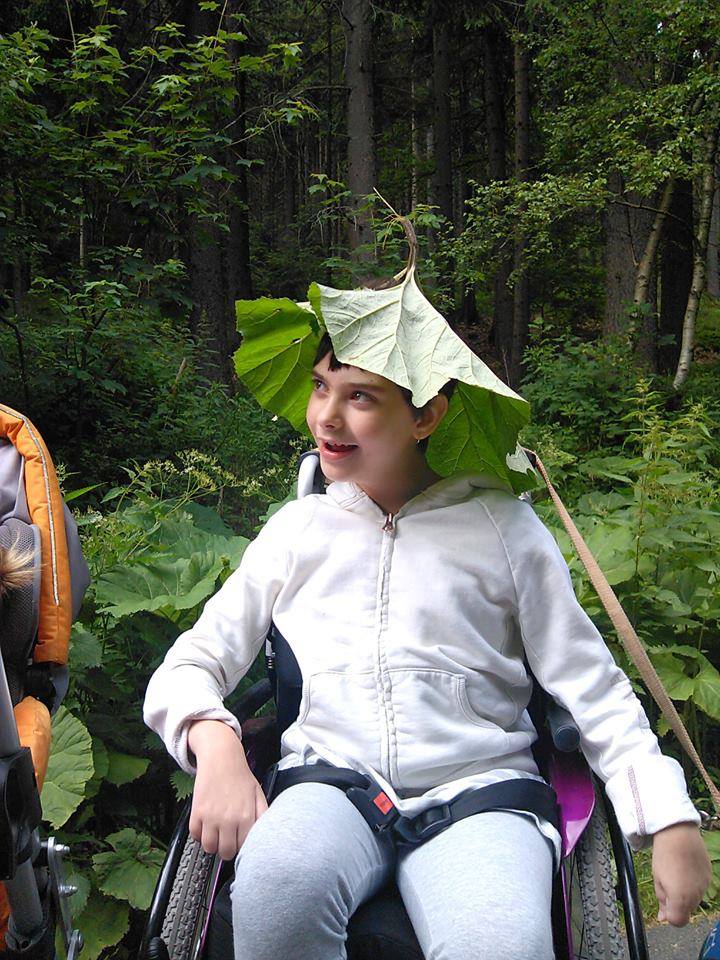 